Publicado en Madrid el 18/05/2020 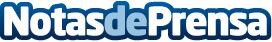 Open, la iniciativa que reúne a 20 empresas para ayudar a los negocios a reabrir de forma segura y rentable La iniciativa Open, de Akaven Ventures, cuenta con empresas dedicadas al control de acceso por temperatura y aforo, control de distanciamiento, alertas en tiempo real y cartas digitales a través de códigos QR, entre otrosDatos de contacto:Fran Carballo675403944Nota de prensa publicada en: https://www.notasdeprensa.es/open-la-iniciativa-que-reune-a-20-empresas Categorias: Nacional Turismo Emprendedores E-Commerce Restauración http://www.notasdeprensa.es